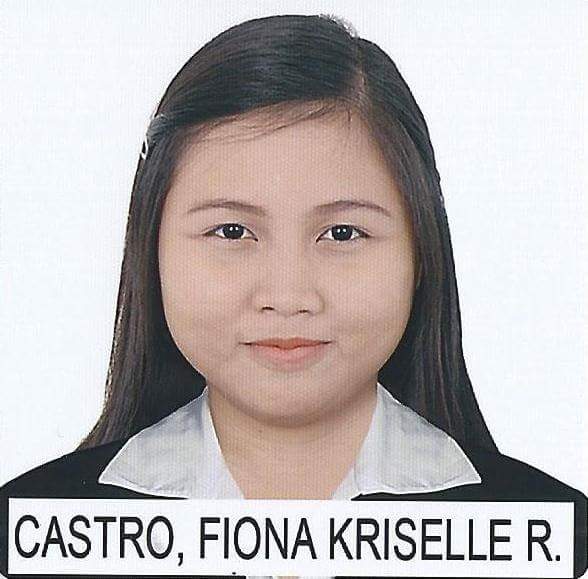 FIONAFIONA.349945@2freemail.com  CAREER OBJECTIVEBS in Accountancy graduate with good academic standing applying for an accounting position where I can use my knowledge and experience to ensure the delivery of all financial and accounting activities, while gaining knowledge of new skills and expertise	PERSONAL SKILLSOrganized and efficientHighly honors company ethics and confidentialityWillingness to learn and adapt to changesAbility to work independently or as part of a teamCompetent, flexible and dedicatedTECHNICAL SKILLSFully knowledgeable in general accounting, payroll, receivables, journal entry preparation and cost accountingComprehensive understanding of fundamental tasks, such as paycheck calculations, taxation principles, preparing ledgers and journalsAnalyze financial data and prepare financial reports/statementsBasic knowledge of related automated financial and accounting software systems (Bloomberg and Peachtree accounting)Proficiency in the use of various applications and programs including MS Office Suite (Word, Excel, and PowerPoint) and the InternetEDUCATIONBachelor of Science in Accountancy (2016)Divine Word College of LaoagLaoag City, Philippines(Dean’s Lister for 4 semesters – being a candidate for cum laude unfortunately disqualified due to unofficial dropping of nonacademic subject)ACHIEVEMENTS AND QUALIFICATIONSCivil Service Exam-Professional Level Passer (May 2015)Bookkeeping NCIII Holder (July 2015)Certified Financial Markets Professional (CFMP) (April 2016)WORK EXPERIENCEPayroll AccountantDMMV Farms, Inc.Brgy. Nangguyudan, PaoayIlocos Norte, PhilippinesApril 2016 - December 2016Maintains and updates employee information Calculates and verifies salary based on number of working days rendered by employeeEnsure the appropriate disbursement of funds correctly and delivered on timePrepare payroll reportsDocuments all compensation activitiesBookkeeper / TellerWestern UnionBrgy.16 Blas Cid St. Laoag City, Ilocos Norte, PhilippinesFebruary 2015 – March 2016Records business transactionsFiles receipt and disbursement transactionsReconciles account by using cash transactionsIn charge with cash withdrawal
PROFESSIONAL DEVELOPMENTBloomberg Professional Service Training ProgramEast West Educational Specialists | Northwestern University | April 16, 2016“JPIA: Life is here”14th Regional Midyear Convention | Hotel Supreme, Baguio City | September 29, 2015“Career Guidance 101”14th Regional Midyear Convention | Hotel Supreme, Baguio City | September 28, 2015“Convergence: Revitalizing Future Business TycoonsTowards the Corporate World”SBA Annual Convention | Divine Word College of Laoag | January 26-30, 2015“Dynamism of Future Business Professionals”SBA Annual Convention | Divine Word College of Laoag | December 13, 2013PERSONAL DETAILSNationality: FilipinoDate of birth: July 27, 1995Marital Status: SingleVisa status: TouristREFERENCESWill be provided upon request